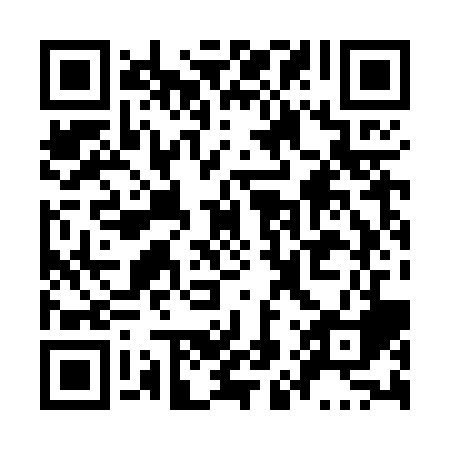 Ramadan times for Grimsby, Ontario, CanadaMon 11 Mar 2024 - Wed 10 Apr 2024High Latitude Method: Angle Based RulePrayer Calculation Method: Islamic Society of North AmericaAsar Calculation Method: HanafiPrayer times provided by https://www.salahtimes.comDateDayFajrSuhurSunriseDhuhrAsrIftarMaghribIsha11Mon6:196:197:361:285:337:217:218:3912Tue6:176:177:351:285:347:227:228:4013Wed6:156:157:331:285:357:237:238:4114Thu6:136:137:311:275:367:247:248:4215Fri6:116:117:291:275:377:257:258:4416Sat6:096:097:281:275:387:277:278:4517Sun6:086:087:261:265:397:287:288:4618Mon6:066:067:241:265:407:297:298:4719Tue6:046:047:221:265:417:307:308:4920Wed6:026:027:211:265:417:317:318:5021Thu6:006:007:191:255:427:327:328:5122Fri5:585:587:171:255:437:347:348:5323Sat5:565:567:151:255:447:357:358:5424Sun5:545:547:131:245:457:367:368:5525Mon5:525:527:121:245:467:377:378:5726Tue5:515:517:101:245:477:387:388:5827Wed5:495:497:081:235:487:407:408:5928Thu5:475:477:061:235:487:417:419:0129Fri5:455:457:051:235:497:427:429:0230Sat5:435:437:031:235:507:437:439:0331Sun5:415:417:011:225:517:447:449:051Mon5:395:396:591:225:527:457:459:062Tue5:375:376:571:225:537:477:479:073Wed5:355:356:561:215:537:487:489:094Thu5:335:336:541:215:547:497:499:105Fri5:315:316:521:215:557:507:509:126Sat5:295:296:501:215:567:517:519:137Sun5:275:276:491:205:567:527:529:148Mon5:255:256:471:205:577:547:549:169Tue5:235:236:451:205:587:557:559:1710Wed5:215:216:441:195:597:567:569:19